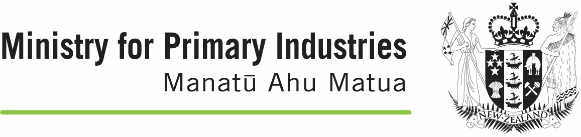 Importer declaration for seed importersof Beta vulgaris (fodder beet).I……… (Importer’s name and address)      Shipment identifier eg AWB or container number:      declare to the best of my knowledge that the Beta vulgaris seed in this consignment is not one of the specific seed lots of the following varieties:Beta vulgaris var rapacea (fodder beet) Kyros 16UB128orBeta vulgaris var rapacea (fodder beet) Bangor 16UB126orBeta vulgaris var rapacea (fodder beet) Bangor 15UB079orBeta vulgaris var rapacea (fodder beet) Bangor16UB114orBeta vulgaris var rapacea (fodder beet) Feldherr 16UB131orBeta vulgaris var rapacea (fodder beet) Troya 16UB112Declared by:      Signed: ………………………………………….Date:      Company Name:      